Контрольная работа по дисциплине МДК.02.02 Оценка рентабельности системы складирования и оптимизация внутрипроизводственных потоковых процессов 
(специальность 38.02.03 Операционная деятельность в логистике)В контрольной работе необходимо выполнить 2 задания:1.Теоретическое задание – ответить письменно на вопросы.2.Практическое задание – решить задачу.1.Теоретическое заданиеОтветить письменно на следующие вопросы:Принципы логистической организации складских процессов Склады в логистике: понятие, классификация, основные функции. Роль складов в логистике. Грузовая единица: понятие, роль в логистике, основные характеристики. Пакетирование грузовых единиц.Принятие решения по пользованию услугами наемного склада. Принципы логистической организации складских процессов Структура и порядок применения штрихового кода EAN-13.2.Практическое заданиеТема: Принятие решения об использовании собственного или наемного склада На рис. 1 графически отражено принятие данного решения. Функция F1 рассчитывается, исходя из удельной стоимости грузопереработки на собственном складе: F1  Сгп * Р,где Р – объем груза, переработанного за год на складе, т/год; Сгп – стоимость грузопереработки, у.е./т. Функция F2 определяется по величине условно-постоянных затрат Суп. График функции Z строится на основании тарифной ставки за хранение товаров на наемном складе.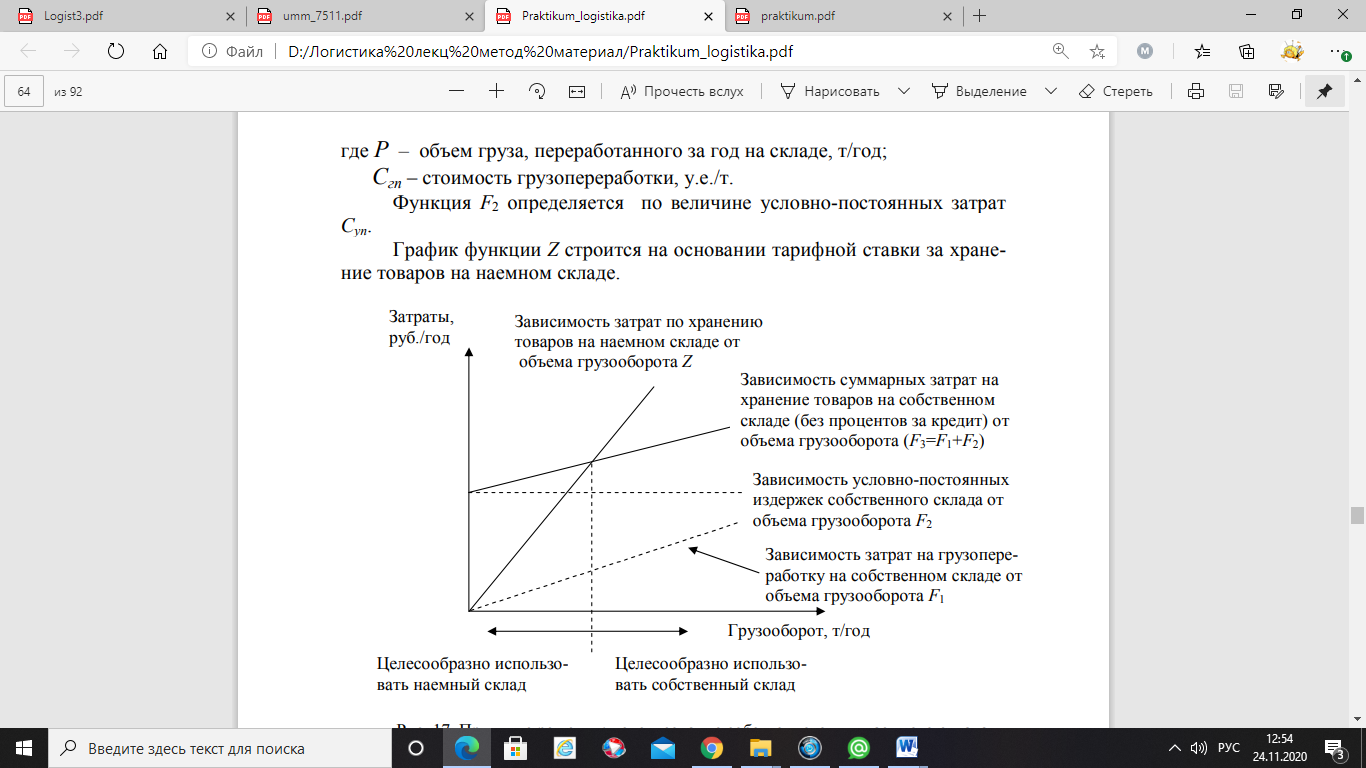 Рис. 1. Принятие решения: использование собственного или наемного складаЗависимость Z (зависимость затрат по хранению товаров на наемном складе от объема грузооборота) определяется по следующей формуле:Z =   * Sн * 365 ,где  – суточная стоимость использования грузовой площади наемного склада (тариф на услуги наемного склада); 365 – число дней хранения на наемном складе за год. Расчет потребной площади наемного склада:Sн=где Sн – потребная площадь наемного склада, м2 ; З – размер запаса в днях оборота; Д – число рабочих дней в году;Т - тариф за услуги наемного склада , у.е. за 1м2 в сутки  – нагрузка на 1 м2 площади при хранении на наемном складе, т/м2 .Задача 1. По данным табл.1 определить, при какой величине перерабатываемого груза транспортно-экспедиционному предприятию безразлично, иметь ли собственный склад или пользоваться услугами наемного склада. Диапазон изменения величины перерабатываемого груза для построения графика определить самостоятельно.Таблица 1ПоказательИсходные данные для расчетаСтоимость грузопереработки Сгп, у.е./т4Условно-постоянные затраты в год, тыс.у.е.300Тариф за услуги наемного склада , у.е. за 1м2 в сутки0,3Размер запаса З, дни оборота60Число рабочих дней в году Д250Нагрузка на 1 м2 площади при хранении на наемном складе , т/м22